2022 Missoula Pride Parade Application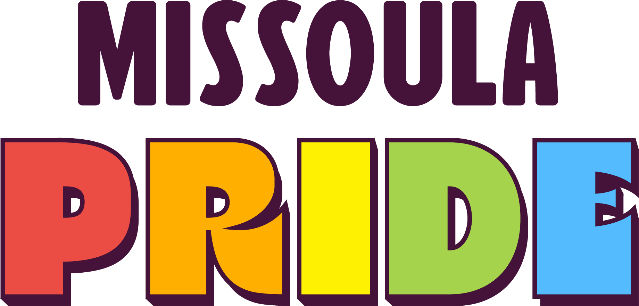 Parade Lineup Time:  June 4, NoonParade Lineup and Route:  Due to construction on Bear Tracks Bridge, there are two possible routes.  A decision on the route will be made in early May.Plan A - Lineup will occur on W 3rd St and W 4th St between S Higgins Ave and S Hazel St.  Parade will proceed North on Higgins Ave, turn left on W Main St and disperse at S Ryman St for the street party.Plan B - Lineup will occur on E Alder St and E Railroad St between N Pattee St and N Ryman St.  Parade will proceed South on Higgins St, turn right on W Main St and disperse at S Ryman St for the street party.Parade Starting Time:  June 4, 1:30 p.m.ApplicationName of Group / Organization:  ___________________________________________________Address:	_____________________________________________________City:		_________________	State:	_________	Zip:	__________Home Phone:	____ - _____ - _____	Work Phone:	_____ - _____ - ______E-mail:		____________________________________________________Primary Contact:	______________________________________________Home Phone:	____ - _____ - _____	Work Phone:	_____ - _____ - ______E-mail:		____________________________________________________Best Guess of Number of Participants in your Group:	___________________Number of Vehicles (Max 3 per Group):_____ (If only walking, please write “0”)What type of Vehicle are you using (Circle all that applies)?	Truck		  Van		Car		Motorcycle*Will you have any of the following (Circle all that apply)?	Live Music	  Taped Music		Loud Speakers		Car StereoWill any of your vehicles be pulling a Float / Trailer?	Yes	No	If Yes, How Many?  ________Cost:  All Parade Entries are $50 for all Groups / Organizations. Date of Payment: ____________Payment Type (Circle One):	Cash	 Check	   Money Order     Online via PayPalRules and Regulations:General RulesMissoula Pride requests that each Group / Organization have one person designated as the “parade representative”.  They are responsible with working with the Parade Committee on their group’s setup and controlling the flow of their group.  The parade representative shall check in at the Parade Setup Volunteers to get spot assignments at the time of the parade.Signs / Banners / Logos:  Signs / Entries of a group can use signs and logos as they please, however we ask that the Signs / Banners / Logos be respectful.  Please no messages of Hate or Shame towards peoples of different views.Small pets such as Dogs and Cats are permitted in the parade.  No large animals will be allowed (i.e. Horses, cows, other livestock).No items can be thrown to the crowds lining the street.  Items can be given out during the parade, but the items must be physically handed to the people lining the street.Participants will comply with all city, county, and state, and federal laws and regulations.We encourage participants to wear costumes and outfits of all types, however, please remember this is a family-friendly event.The Missoula Pride Parade is for the entire community, so please remember there are children on the parade route.  Please do not stop the parade route.  Please listen to all information and follow all directions of the volunteers during set-up, and parade execution, and parade disassembly.  The parade volunteers are there for your safety and security so please be respectful of them.  Please keep a safe distance between your group and others, but not so far as to slow the progress of the parade.Please do not engage the hostile protestors.  They will be there, so please respect their freedom of speech.  If they are overly hostile, please notify local authorities, or the Missoula Pride staff. Missoula Police Department is responsible for enforcing all applicable state law and local ordinances.  Such Statues may include, but are not limited to public decency, alcohol, controlled substances, public safety, and standard vehicle insurance requirements.Cancellations / refund Policy:  There are no refunds for cancelations or no shows at the parade start.Vehicles / FloatsAll vehicles that are entered into the parade shall have valid registration and at a minimum, liability insurance for the vehicle. Missoula Pride is not requiring proof of registration and insurance prior to the parade; however, we reserve the right to request at any time.Individuals operating vehicles within the parade must have valid driver’s license.  Missoula Pride is not requiring proof of driver’s licenses prior to the parade; however, we reserve the right to request it at the time.All individuals and motorized vehicles must have their own liability insurance to relieve Missoula Pride, the Western Montana Community Center, the city of Missoula, and any members of the planning committee/staff from liability. Missoula Pride is not requiring proof of liability insurance prior to the parade; however, we reserve the right to request it at the time.Any floats / trailers being pulled by a vehicle shall also be properly registered.No persons may enter or exit the float once the float is in motion on the parade route, unless it comes to a complete stop.Fire extinguishers must be on board each float.All sound systems must be self-powered and must adhere to all city codes for amplification standards.All motorcycle riders MUST wear helmets*Individuals whom are driving in the parade shall be sober and will drive in a safe and prudent matter during the parade.Any Person operating a vehicle in the parade whether powered, self-powered, or non-powered does so at his or her own risk, bearing all liability for any and all damages or loss of personal property and / or any personal injuries sustained to themselves or other person(s).  Vehicle operator hereby waives any and all claims and or defenses it may have against the Missoula Pride Planning committee or any of its affiliates or sponsors of any kind or nature as a result of the his or her independent use of such vehicle.  DisclaimerMissoula Pride, or its affiliates or sponsors, hereby absolves any liability arising from use of floats or vehicles in the Parade, or any activities in association with Missoula Pride events.  In accordance to City, State, and Federal Laws, no alcoholic beverages will be allowed during any portion of the parade event on June 4, 2022.  In addition, no person under the influence of alcohol or drugs shall be allowed to operate a motor vehicle during the Missoula Pride parade.  Missoula Pride reserves the right to remove, including but not limited to, any person, motorized or un-motorized vehicle, conveyance, float, or participant(s) for any activity deemed unsafe, violation of any rules contained herein, or action or inaction that may put people in harm.  Missoula Pride will do it’s best to accommodate all request for parade placement; however, parade placement of participants is at the sole discretion of Missoula Pride.I have Read and understand the disclaimer under Rules and Regulations and agree to abide by the contents herein.Name: _____________________________________Date:__________________________